企業団体情報登録票【主要項目】この用紙は、ネット環境がない方、PCやスマホの操作が苦手な方のために用意しました。情報の正確性を高めるため、I Z A会員システム「マイページ」の企業情報登録フォームの利用を推奨しています。記入上の注意点 　・漢字、ひらがな、カタカナは全角、英字、数字は半角でご記入ください。　　　　　　　 　・丸付き文字やローマ数字、特殊文字は使用せずご記入ください。　　　　　　入力例： （1）（2）（3）　（株）（有）（代）　基本情報企業団体名称企業団体名称ふりがな（ひらがな）名称に「・」などの記号を含んでいる場合、記号ありとなしの両方を登録することで、検索されやすくなります。業種分類該当するものにチェックしてください。複数選択可能。□製造□衣料品・寝具　　□飲料品　　□化学製品関連　　□各種工事　　□菓子類　　□業務用機械器具□金属加工　　□金属製品　　□自然素材関連　　□食料品　　□生産用機械器具　　□繊維工業□その他製品　　□電子・IT・通信機器　　□土木　　□農林水産　　□はん用機械器具　　□輸送用機械器具□生産□衣料品・寝具　　□飲料品　　□化学製品関連　　□各種工事　　□菓子類　　□業務用機械器具□金属加工　　□金属製品　　□自然素材関連　　□食料品　　□生産用機械器具　　□繊維工業□その他製品　　□電子・IT・通信機器　　□土木　　□農林水産　　□はん用機械器具　　□輸送用機械器具□販売□衣料品・寝具　　□飲料品　　□化学製品関連　　□各種工事　　□菓子類　　□業務用機械器具□金属製品　　□自然素材関連　　□食料品　　□生産用機械器具　　□繊維工業　　□その他卸売業・小売業　　□その他製品　　□電気・ガス・熱供給・水道　　□電子・IT・通信機器　　□土木　　□はん用機械器具　　□輸送用機械器具　　□リサイクル□工事□一般住宅建築　　□各種工事　　□設備工事　　□総合工事　　□土木□研究・開発□印刷・情報通信・広告　　□化学製品関連　　□学術研究・専門・技術サービス□専門□医療・福祉　　□印刷・情報通信・広告　　□学術研究・専門・技術サービス□サービス□医療・福祉　　□印刷・情報通信・広告　　□運輸業・郵便　　□学術研究・専門・技術サービス□金融業・保険　　□事業サービス　　□宿泊業・飲食サービス　　□生活関連サービス業・娯楽□その他卸売業・小売業　　□不動産業・物品賃貸　　□リサイクル□文化□その他サービスキーワード[業種分類・タグ]で選択した項目は、自動的にキーワードとして表示されるため、それ以外のキーワードをご記入ください。カラーパターン1つ選択してチェックしてください。PR文・画像等PRメッセージディスクリプション検索エンジンに表示されるページの要約になります。企業団体情報ページには、表示されません。未設定の場合、[PRメッセージ]の内容が120文字に切り詰められて表示されます。企業団体情報自称の業種主な品目代表者従業員数資本金年間売上高主要取引先主要実績お問い合わせ窓口・担当お問い合わせTELお問い合わせFAXIZAお問い合わせフォームIZAお問い合わせフォームを利用する受信メールアドレス（複数可)IZAお問い合わせフォームを利用する場合は、メールアドレスを指定してください。複数入力した場合、一番上のメールアドレスが利用者への「自動返信メール」の「差出人（From）」と「返信先（Reply-To）」になります。あらかじめ「@aichi-biz.com」からのメールを受信できるように設定をお願いします。自社お問い合わせ方法拠点・アクセス複数の拠点・アクセスを登録できます。必要に応じて、用紙をコピーしてご利用ください。名称所在地担当者TELFAX地図表示□表示する　　□表示しない□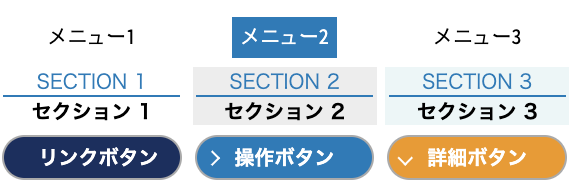 □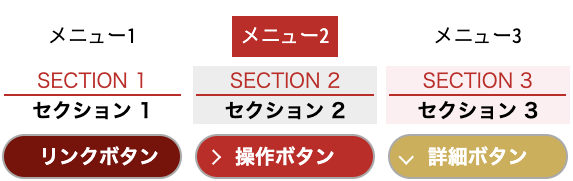 □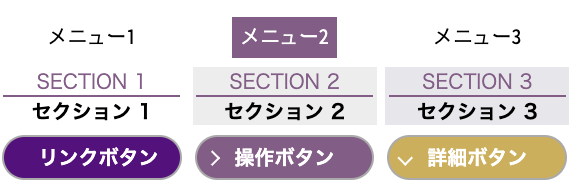 □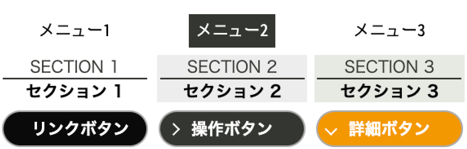 □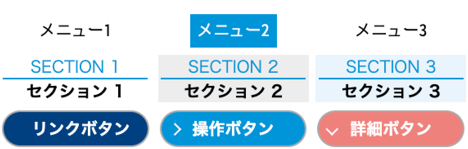 □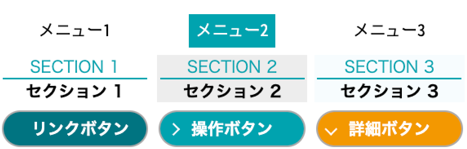 □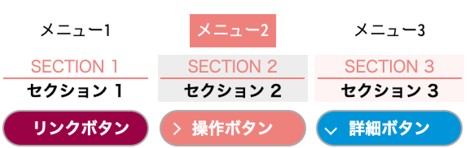 □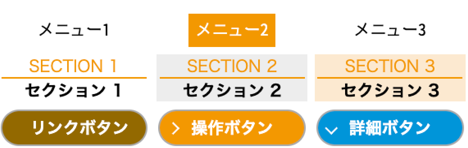 □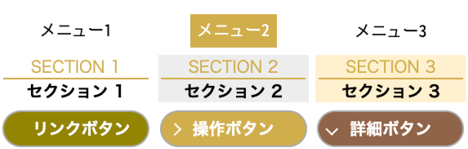 □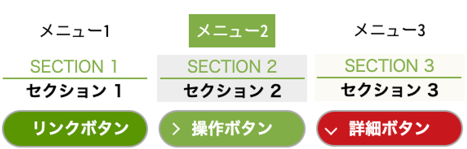 □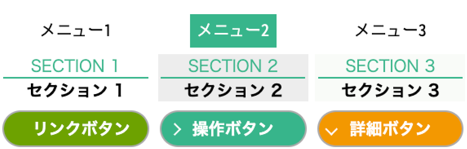 □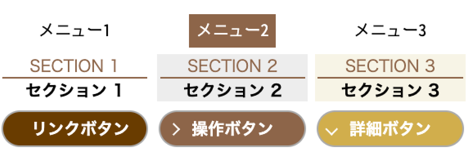 □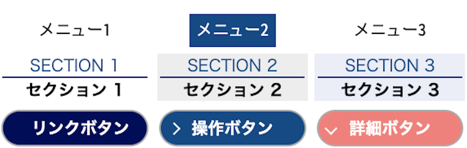 □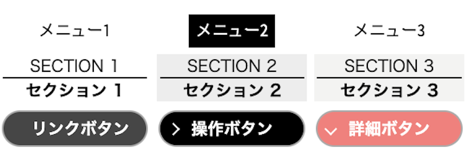 役職氏名窓口・役職担当者名番号ラベル番号ラベルラベルURL郵便番号住所、建物窓口・役職担当者名番号ラベル番号ラベル